APPLICATION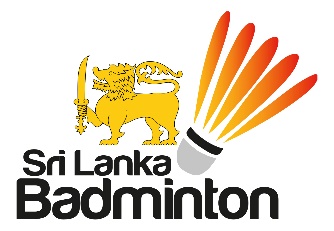 BADMINTON UMPIRES ACCREDITATION COURSE – 2021 VIA ZOOM (Conducted by the Sri Lanka Badminton Association)1.	Name of Applicant: -	Mr./Miss./Mrs./	………………………………………………………2.	Address	:-	a)	Office		………………………………………………………							………………………………………………………							………………………………………………………				b)	Residence	………………………………………………………							………………………………………………………							………………………………………………………3.	Telephone	:-	a)	Office		………………………………………………………				b)	Residence	………………………………………………………				c) 	E - Mail	………………………………………………………4.	Date of Birth	: -				………………………………………………………5.	N.I.C. No	: -				………………………………………………………6. 	Name of the Member Association	: - 	……………….……………………………………..7.	Badminton playing 				(State details in brief)	Experience		: -			………………………………………………………							………………………………………………………							………………………………………………………8. Badminton Umpiring				(State details in brief)	Experience		: -			………………………………………………………………………………………………………………							………………………………………………………9. As an Umpire, any other sports qualification: - 	…………………………………………………………………………………….     Signature of ApplicantNote: For further details please contact Chairman/Technical Committee, Sri Lanka Badminton on (0112 686 264)